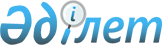 О признании утратившим силу постановление акимата Панфиловского района от 9 декабря 2015 года № 915 "Об утверждении Положений Аппаратов акимов города Жаркент и сельских округов Панфиловского района"Постановление акимата Панфиловского района Алматинской области от 14 сентября 2016 года № 468      В соответствии с пунктом 8 статьи 37 Закона Республики Казахстан "О местном государственном управлении и самоуправлении в Республике Казахстан" от 23 января 2001 года и статьей 27 Закона Республики Казахстан "О правовых актах" от 6 апреля 2016 года, акимат Панфиловского района ПОСТАНОВЛЯЕТ:

      1. Признать утратившим силу постановление акимата Панфиловского района от 9 декабря 2015 года № 915 "Об утверждении Положений Аппаратов акимов города Жаркент и сельских округов Панфиловского района" (зарегистрировано в Реестре государственной регистрации нормативно-правовых актов 30 декабря 2015 года № 3668).

      2. Контроль за исполнением настоящего постановления возложить на руководителя аппарата акима района Садыкова Аскара Джумахановича.


					© 2012. РГП на ПХВ «Институт законодательства и правовой информации Республики Казахстан» Министерства юстиции Республики Казахстан
				
      Временно исполняющий 

      обязанности акима района

Ш. Курбанов
